Соціально - інфраструктурні проєктиНазва інвестиційного проектуРеконструкція - реставрація нежитлового будинку (БОФ) по вул. Артилерійській, 7 під Миколаївський міський палац культури і мистецтвНазва підприємства (організації)Миколаївський міський палац культури і мистецтвРеквізити підприємства (організації):Поштова адресаТелефон54030, Миколаївська обл., м.Миколаїв, вул.Артилерійська,737-04-26Форма власностіКомунальнаЧастка державної власності (%)-Керівник підприємства (організації):ПосадаПрізвище, ім’я та по батьковіТелефон керівникаДиректорБойчук Сергій Михайлович+38(0512) 37-04-26, 093 378 33 14Контактна особа по інвестиційному проекту:ПосадаПрізвище, ім’я та по батьковіТелефон Головний бухгалтерМяхкова Олена Євгеніївна(0512) 37-04-26 (093) 527-33-95, ngdki@ukr.netЗагальний опис підприємства:Площа ділянки – 12738,38 м2;,                  площа забудови – 1237,38 м2; загальна площа – 2229,31 м2; будівельний об’єм – 12502,20 м2.Будівля БОФ, літній кінотеатр, літній майданчик.Характеристика /опис діяльності підприємстваЗадоволення потреби мешканців міста у мистецькому аматорстві та іншій самодіяльній творчій ініціативі, створення умов для їх дозвілля та відпочинку, реалізація державної, регіональної та міської політики у сфері культуриОсновна продукція підприємства (перелік товарів і послуг)Надання послуг з організації та технічної підтримки заходів різного рівня, статусу та напрямків діяльностіОсобливості розташуванняВ межах населеного пунктуНаявність комунікаційТранспортні шляхи (під’їзди)  Електрифікація, газифікація, вода та водовідведенняНаявність електрифікації, води та водовідведення, але потребує капітального ремонту та відновлення.Статутний фондКількість працівників16Позиція на ринкуДоля ринку даних товарів, робіт, послуг; наявність та рівень конкуренції тощоКороткострокові та довгострокові плани підприємстваТенденції та перспективи розвитку, вдосконалення існуючих процесів, розвиток нових технологій, освоєння нових видів продукції (робіт, послуг), розширення ринків збуту, тощоСуть інвестиційного проектуСтворення сучасного центру культури та дозвілля міста з використанням інноваційних технологійРівень готовності інвестиційного проектуПроект у стадії інвестиційної пропозиції. Проектна документація відсутня.Загальний обсяг необхідних інвестицій (тис. дол. США), у тому числі:- інвестовано власних коштів:- потреба у інвестиційних коштах:Загальний обсяг необхідних інвестицій – близько 10 000 000 дол. США (приблизно), у тому числі:- власні кошти не інвестовані у зв’язку із малим об’ємом загального та спеціального фондів;- розробка проектної документації - 100 000 дол. США (приблизно);- будівельно-реставраційні роботи у Будинку офіцерів флоту -  9 900 000 дол. США (приблизно).Цільове використання інвестиційних коштівРеставрація будівлі та придбання сучасного медіа обладнанняСпосіб залучення інвестиційПряме інвестування Стисле обґрунтування доцільності проекту Проект є доцільним, оскільки допоможе зберегти унікальну архітектурну, культурну і історичну пам’ятку містобудівництва (понад 197 років з дня заснування)Термін окупності проекту (років)На даному етапі розвитку складно прогнозуватиКількість створених робочих місцьПісля проведення повної реконструкції буде створено приблизно 50 робочих місць без урахування кількості існуючих.ФотоматеріалиНазва інвестиційного проєктуБудівництво   житлового будинку:     вул. Олега Ольжича, 5-В, «Корпус – 30»Назва підприємства (організації)ПП МЖК «Вітовка»Реквізити підприємства (організації):поштова адресателефон54052, м. Миколаїв, вул. Ленінградська 5-в к. 5(0512) 24-61-96Форма власностіНедержавна власністьЧастка державної власності (%)0Керівник підприємства (організації)- посада- прізвище, ім’я, по батькові- телефон керівникауповноважена особа Малюк Віктор АнатолійовичКонтактна особа по інвестиційному проєкту:ПосадаПрізвище, ім’я та по батьковіТелефон керівникаДиректор Миколаївського регіонального управління ДержмолодьжитлаФедорончук Василь Михайлович+38 050 552 55 25Загальний опис підприємства-Характеристика/опис діяльності підприємстваБудівництво жилих та нежилих будівельОсновна продукція підприємстваБудівництво житлаОсобливості розташуванняКорабельний р-н м. Миколаєва, розвинута інфраструктура, поряд знаходиться будинок культури, плавбасейн «Водолій»Наявність комунікаційПоруч з будинкомЕлектрофікація, газифікація, вода та водовідведенняПідведено електричні мережі, водопровід та мережі каналізації поруч  Статутний фонд підприємства100 000,0 грнКількість працюючих осіб10Позиція на ринкуНезавершене будівництвоКороткострокові та довгострокові плани підприємстваБудівництво житла та введення його в експлуатаціюСуть інвестиційного проєктуБудівництво багатоповерхового житлового будинкуРівень готовності інвестиційного проєкту15%Загальний обсяг необхідних інвестицій (тис.дол.США), у т.ч.:інвестовано власних коштівпотреба у інвестиційних коштах3518,51948,03470,519Спосіб залучення інвестицій (які суми та із яких джерел планується залучити)Кредитні ресурси згідно державних та місцевих житлових програмЦільове використання інвестиційних коштівБудівництво житлаСтисле обгрунтцвання доцільності проєкту, соціальний ефект від впровадженняЗабезпечення житлом громадян різних категорійТермін окупності проєкту-Кількість створених робочих місць45Фотоматеріали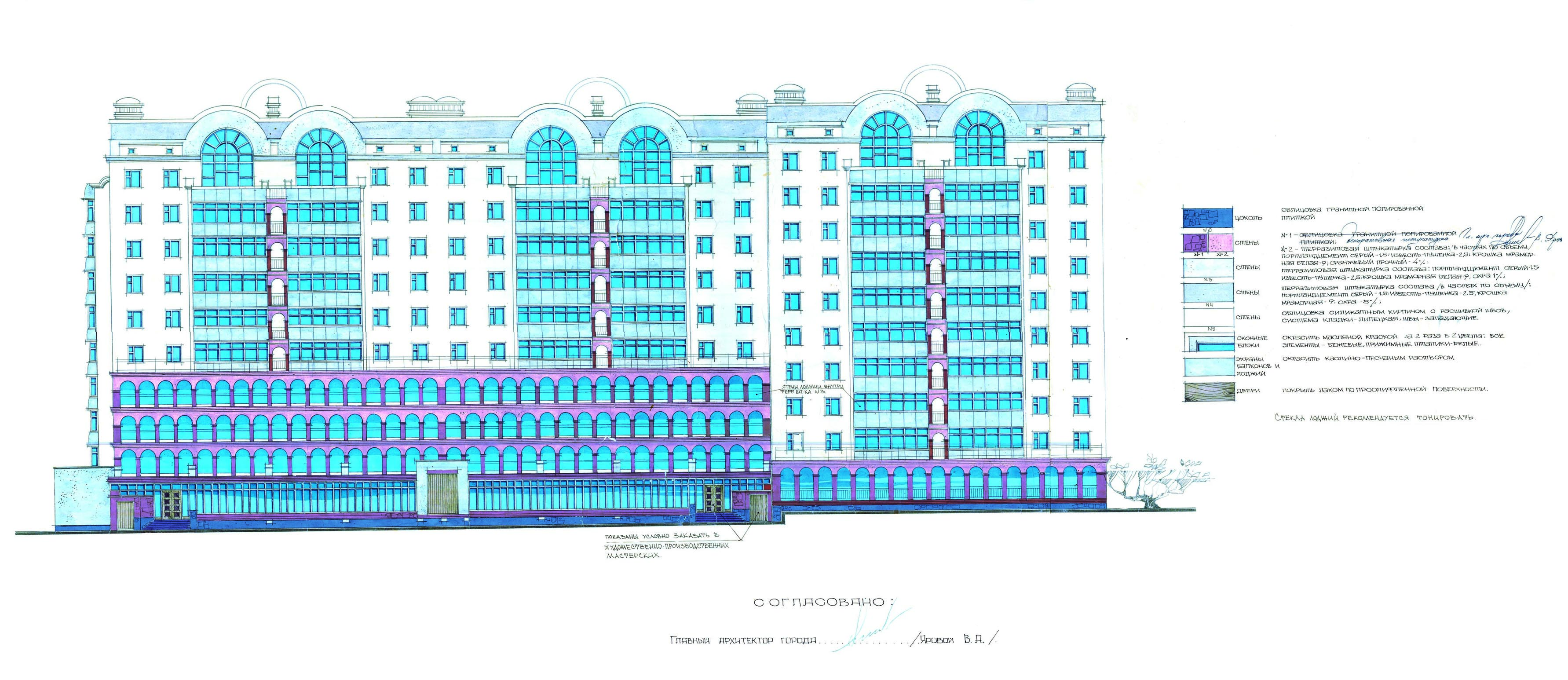 Назва інвестиційного проєктуБудівництво житлового будинку «Нове будівництво. Забудова мікрорайону «Північний» Центрального району міста Миколаєва. Багатоповерховий житловий будинок корпуса 27б-ІІ черга»Назва підприємства (організації)ТОВ МЖК «Миколаївмолодьбуд»Реквізити підприємства (організації):поштова адресателефонм. Миколаїв, вул. Бузький бульвар 13/40512 37 77 43, 67 04 78Форма власностіНедержавна власністьЧастка державної власності (%)0Керівник підприємства (організації)- посада- прізвище, ім’я, по батькові- телефон керівникадиректор Фурдаленко Олександр Миколайович0512 67 04 78Контактна особа по інвестиційному проєкту:ПосадаПрізвище, ім’я та по батьковіТелефон керівникадиректор Миколаївського регіонального управління ДержмолодьжитлаФедорончук Василь Михайлович+38 050 552 55 25Загальний опис підприємстваТОВ МЖК «Миколаївмолодьбуд» створене у 2000 році з метою вирішення житлових проблем молодих громадян, молодих сімей їх власною працею, зайнятості молоді шляхом створення робочих місць, промислового і цивільного будівництва, капітального ремонту (реконструкції) будинків і споруд.Характеристика/опис діяльності підприємстваБудівництво жилих та нежилих будівельОсновна продукція підприємстваЖитлові будинкиОсобливості розташуванняЦентральний р-н міста з розвинутою транспортною інфраструктурою, поблизу багато магазинів різного профілю, ринок “Північний”, загальноосвітні заклади, супермаркет, а так само в кроковій доступності річка ІнгулНаявність комунікаційПоруч з будинкомЕлектрофікація, газифікація, вода та водовідведенняВсі мережі проходять поруч з будинкомСтатутний фонд підприємства88 632,00 грн.Кількість працюючих осіб25Позиція на ринкуНезавершене будівництвоКороткострокові та довгострокові плани підприємстваВведення в експлуатацію будинку, що будується та будівництво наступного будинкуСуть інвестиційного проєктуБудівництво багатоповерхового житлового будинкуРівень готовності інвестиційного проєкту33%Загальний обсяг необхідних інвестицій (тис.дол.США), у т.ч.:інвестовано власних коштівпотреба у інвестиційних коштах4259,259 952,3533306,906Спосіб залучення інвестицій (які суми та із яких джерел планується залучити)Державний бюджетБюджет м. МиколаєваВласні кошти громадянЦільове використання інвестиційних коштівБудівництво житлових будинківСтисле обгрунтцвання доцільності проєкту, соціальний ефект від впровадженняЗабезпечення житлом громадян різних категорій, що потребують поліпшення житлових умов, серед яких молоді сім’ї, учасники АТО/ООС та внутрішньо переміщені особиТермін окупності проєкту-Кількість створених робочих місць45Фотоматеріали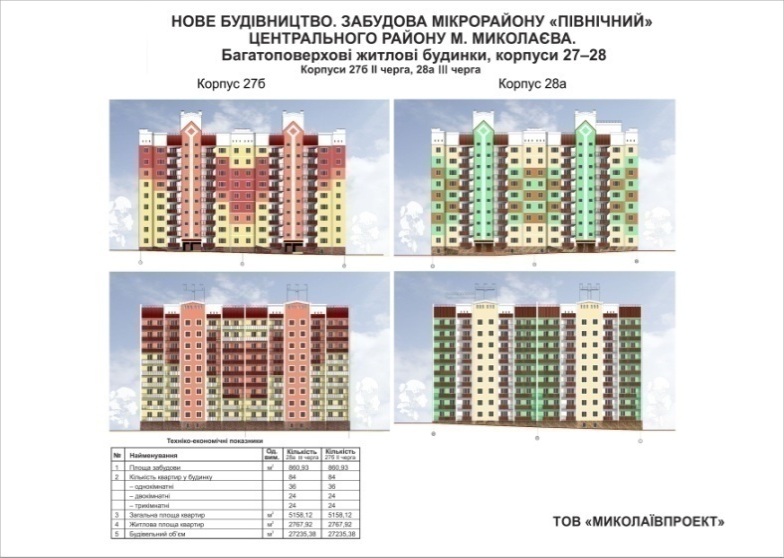 Назва інвестиційного проектуНове будівництво «Льодового палацу» Назва ініціатора інвестиційного проєкту Управління фізичної культури і спорту Миколаївської міської радиКонтактна особа по інвестиційному проєктуУправління капітального будівництва Миколаївської міської ради Стислий опис історії компанії (за наявності) Орган місцевого самоврядування Стисла суть проєктуСтворення належних умов для розвитку фізичної культури та спорту шляхом створення мультифункціонального об’єкту.Територія, на яку проект матиме впливм. Миколаїв Кількість населення, на яке поширюватиметься проєкт483,5 тис. осібОпис проблеми, на вирішення якої спрямований проєктВідсутність в місті мульти- функціонального об’єкту  для занять різними видами спорту, в т.ч. зимовими.Очікувані кількісні та якісні результати від реалізації проєкту, інновації проектуВідповідно до ескізного проекту заплановано будівництво Льодового палацу з полем 30х60 м і трибунами на 1000 місць, арени.Основні заходи проєктуРозроблення проектно-кошторисної документації.Виконання робіт з будівництва двоповерхової будівлі, на першому поверсі  якої планується  розмістити арену з дванадцятьма роздягальнями та тренувальними залами, а на другому - фаншопи і кафе. Період реалізації проєкту (з (місяць / рік) - до (місяць / рік)15 місяцівОбсяг фінансування проєкту, тис. грн.180 000,0 Джерела фінансування проєктуЗалучені кошти інвесторів, кошти не заборонені діючим законодавствомУчасники реалізації проєкту та їх функціїВиконавчі органи Миколаївської міської ради,  зацікавлені організації, підприємства, організації.Інша інформація щодо проєкту (за потреби)період реалізації визначено орієнтовно, остаточно буде визначено після виготовлення ПКДобсяги фінансування  визначені орієнтовно, остаточно будуть визначені після виготовлення ПКДТериторія, на яку проєкт матиме впливм. Миколаїв Фотоматеріали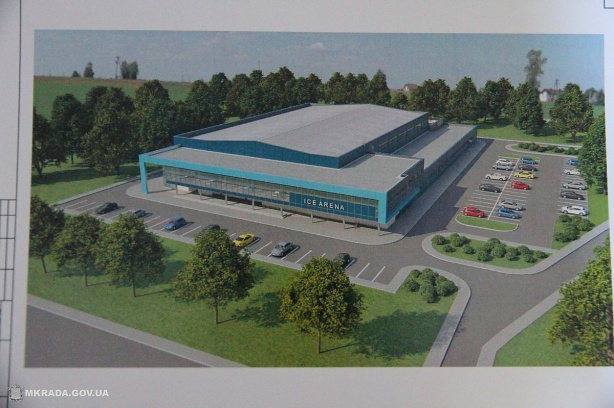 Назва інвестиційного проєктуНове будівництво плавального басейну  за адресою: пр. Героїв України, 2/4  в м. МиколаєвіНазва ініціатора інвестиційного проєкту Управління фізичної культури і спорту Миколаївської міської радиКонтактна особа по інвестиційному проєктуУправління капітального будівництва  Миколаївської міської ради Стислий опис історії компанії (за наявності) Орган місцевого самоврядування Стисла суть проєктуСтворення належних умов для розвитку фізичної культури та спорту шляхом створення мультифункціонального об’єкту.Територія, на яку проєкт матиме впливм. Миколаїв Кількість населення, на яке поширюватиметься проєкт201 тис. осібОпис проблеми, на вирішення якої спрямований проєктВідсутність  в місті мультифункціонального об’єкту  для занять різними видами спорту.Очікувані кількісні та якісні результати від реалізації проєкту, інновації проектуБасейн - 25 м. на 8 доріжок, малий басейн - 11м. на 3 доріжки, 3-х поверхове приміщенняОсновні заходи проєктуРозроблення проектно-кошторисної документації.1 поверх - роздягальні, туалети та підсобні приміщення; 11 поверх – ігрові зали,тренажерні зали,глядацькі трибуни 450 місць, їдальня, конферанс зал; 111 поверх тренерські кабінети,медичні, адміністративні кабінети та кімнати відпочинку.Період реалізації проєкту (з (місяць / рік) - до (місяць / рік)Два рокиОбсяг фінансування проєкту, тис. грн.70 000,0 Джерела фінансування проєктуЗалучені кошти інвесторів, кошти не заборонені діючим законодавствомУчасники реалізації проєкту та їх функціїВиконавчі органи Миколаївської міської ради,  зацікавлені організації, підприємства, організації.Інша інформація щодо проєкту (за потреби)період реалізації визначено орієнтовно, остаточно буде визначено після виготовлення ПКДобсяги фінансування  визначені орієнтовно, остаточно будуть визначені після виготовлення ПКДТериторія, на яку проєкт матиме впливм. Миколаїв Фотоматеріали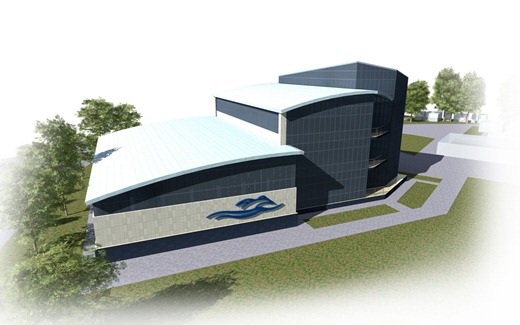 